ΓΡΑΦΕΙΟ ΑΓΩΝΩΝ ΣΕΓΑΣ                                                                                      Πληροφορίες: Φωτεινή ΚασίδηΤηλ. :  211-18.77.735Email: competition@segas.gr===================			Αριθμ. Πρωτ:       		             		                 	Αθήνα, 20 Ιανουαρίου 2022Προς:  E.A.Σ  Σ.Ε.Γ.Α.Σ.(Για ενημέρωση σωματείων τους)    		Ο Σ.Ε.Γ.Α.Σ. προκηρύσσει Ημερίδα Κλειστού Στίβου για την κατηγορία Ανδρών και Γυναικών, σύμφωνα με τους παρακάτω όρους:1. ΗΜΕΡΟΜΗΝΙΑ – ΤΟΠΟΣ ΔΙΕΞΑΓΩΓΗΣ: 	Η Ημερίδα θα διεξαχθεί το Σάββατο 5 Φεβρουαρίου 2022 στο “ΣΤΑΔΙΟ ΕΙΡΗΝΗΣ & ΦΙΛΙΑΣ’’ (Σ.Ε.Φ.).2. ΗΛΙΚΙΕΣ:Στην Ημερίδα δικαίωμα συμμετοχής έχουν οι αθλητές-τριες, που ανήκουν στις παρακάτω κατηγορίες:ΑΝΔΡΩΝ: που έχουν γεννηθεί το 2006 και οι μεγαλύτεροιΓΥΝΑΙΚΩΝ: που έχουν γεννηθεί το 2006 και οι μεγαλύτερες3. ΑΓΩΝΙΣΜΑΤΑ:Δρόμοι: 60μ. – 200μ. – 300μ. - 400μ. – 800μ. – 1.500μ. - 3.000μ. – 60μ. με Εμπόδια - 3.000μ. Βάδην Γ / 5.000μ. Βάδην ΑΆλματα: Άλμα σε Μήκος – Άλμα Τριπλούν – Άλμα σε Ύψος – Άλμα επί ΚοντώΡίψεις: ΣφαιροβολίαΔιευκρινήσεις: - Στα αγωνίσματα των Ανδρών – Γυναικών μετέχουν οι αθλητές – αθλήτριες της κατηγορίας Κ20 (Άνδρες  – Γυναίκες) και οι αθλητές – αθλήτριες της κατηγορίας Κ18 (Άνδρες - Γυναίκες), εφ’ όσον πληρούν τις προϋποθέσεις (δικαίωμα συμμετοχής) και τους όρους που αναφέρονται στην παρούσα Προκήρυξη.4. ΔΙΑΔΟΧΙΚΑ ΥΨH ΣΤΑ ΚΑΘΕΤΑ ΑΛΜΑΤΑ*:4.1 Άλμα επί Κοντώ:	Όρια συμμετοχής σε διεθνείς διοργανώσεις: 4.2 Άλμα σε Ύψος:	Όρια συμμετοχής σε διεθνείς διοργανώσεις:*μετά την οριστικοποίηση των δηλώσεων συμμετοχής τα διαδοχικά ύψη ενδέχεται να τροποποιηθούν 5. ΔΙΚΑΙΩΜΑ ΣΥΜΜΕΤΟΧΗΣ:5.1 Στους Αγώνες δικαίωμα συμμετοχής έχουν ΜΟΝΟ αθλητές-τριες που ανήκουν οπωσδήποτε στη δύναμη των Σωματείων – Μελών του Σ.Ε.Γ.Α.Σ. (όπως ορίζεται στην τελευταία Υπουργική απόφαση) και για τους οποίους έχει εκδοθεί Δελτίο Αθλητικής Ιδιότητας.5.2 Κάθε αθλητής-τρια μπορεί να δηλωθεί και να αγωνισθεί ΜΟΝΟ σε ΕΝΑ (1) αγώνισμα.Προσοχή: σε εξαιρετικές περιπτώσεις και κατόπιν εισήγησης της Επιτροπής Υψηλού Αθλητισμού θα επιτρέπεται η συμμετοχή αθλητών-τρών και σε δεύτερο αγώνισμα. 5.3 Για τη συμμετοχή των αθλητών - αθλητριών ΔΕΝ ΘΑ ΙΣΧΥΣΟΥΝ ΟΡΙΑ ΠΡΟΚΡΙΣΗΣ, και η επιλογή τους θα γίνετε κατά προτεραιότητα και σύμφωνα με τα παρακάτω:α. αθλητές – αθλήτριες που προετοιμάζονται για το Παγκόσμιο Πρωτάθλημα Κλειστού Στίβου, το Παγκόσμιο Πρωτάθλημα Ανοικτού Στίβου, το Ευρωπαϊκό Πρωτάθλημα, το Παγκόσμιο Πρωτάθλημα Κ20 και το Ευρωπαϊκό Πρωτάθλημα Κ18,β. αθλητές – αθλήτριες που ανήκουν στις κατηγορίες επίλεκτων αθλητών-τριών της Ομοσπονδίας μας και γ. σε περίπτωση ελεύθερων θέσεων αυτές θα συμπληρώνονται με αθλητές – αθλήτριες που δεν ανήκουν στις παραπάνω κατηγορίες και σύμφωνα με τις καλύτερες επίσημες επιδόσεις που πέτυχαν το 2021. 5.4 Κάθε αθλητής-τρια  συμμετέχει στην ημερίδα ΜΟΝΟ εφόσον πληροί όσα αναφέρονται στην παράγραφο 10.3 της Προκήρυξης.6. ΔΙΕΞΑΓΩΓΗ ΑΓΩΝΙΣΜΑΤΩΝ:6.1 Η Ημερίδα θα διεξαχθεί με περιορισμένη συμμετοχή αθλητών – αθλητριών σε κάθε  αγώνισμα, σύμφωνα με το Υγειονομικό Πρωτόκολλο που έχει εγκριθεί από την Υγειονομική Επιστημονική Επιτροπή της Γ.Γ.Α., όπως φαίνεται στον παρακάτω πίνακα:	6.2. Τα αγωνίσματα θα διεξαχθούν σε 4 περιόδους. Τα αγωνίσματα των δρόμων θα διεξαχθούν σε ΤΕΛΙΚΕΣ ΣΕΙΡΕΣ σε ένα (1) ή δύο (2) Γκρουπ, εκτός από τα 60μ. Ανδρών & Γυναικών. Τα 60μ. Ανδρών & Γυναικών θα διεξαχθούν σε δύο (2) Προκριματικά Γκρουπ αθλητών-τριών. Το 1ο Γκρουπ θα διεξαχθεί την 1η περίοδο με 16 αθλητές-τριες και το 2ο Γκρουπ θα διεξαχθεί την 2η περίοδο με 16 αθλητές-τριες.Οι οκτώ (8) καλύτερες επιδόσεις και από τα δύο (2) Γκρουπ θα προκριθούν στην Τελική Σειρά του αγωνίσματος που θα διεξαχθεί την 3η περίοδο.7. ΔΗΛΩΣΕΙΣ ΣΥΜΜΕΤΟΧΗΣ:7.1 Οι δηλώσεις συμμετοχής πρέπει να σταλούν στον Σ.Ε.Γ.Α.Σ. με email το αργότερο μέχρι και την Παρασκευή 28 Ιανουαρίου 2022 και ώρα 14.00 στην ηλεκτρονική διεύθυνση entries@segas.gr. Μετά την παρέλευση αυτής της προθεσμίας δεν θα γίνεται δεκτή καμμία δήλωση συμμετοχής.Σημείωση: σε περίπτωση προβλήματος θα πρέπει να επικοινωνήσετε με την κ. Φωτεινή Κασίδη, στο τηλέφωνο 211-18.77.735.ΠΡΟΣΟΧΗ: ΟΙ ΔΗΛΩΣΕΙΣ ΣΥΜΜΕΤΟΧΗΣ ΘΑ ΓΙΝΟΝΤΑΙ ΑΠΟΔΕΚΤΕΣ ΜΟΝΟ ΟΤΑΝ ΑΠΟΣΤΕΛΛΟΝΤΑΙ ΑΠΟ ΤΟ ΕΠΙΣΗΜΟ MAIL ΤΟΥ ΣΥΛΛΟΓΟΥ ή ΤΗΣ Ε.Α.Σ. ΠΟΥ ΑΝΗΚΕΙ ΤΟ ΣΩΜΑΤΕΙΟ.ΔΗΛΩΣΕΙΣ ΠΟΥ ΑΠΟΣΤΕΛΛΟΝΤΑΙ ΑΠΟ ΠΡΟΣΩΠΙΚΑ MAILS ΔΕΝ ΘΑ ΓΙΝΟΝΤΑΙ ΑΠΟΔΕΚΤΕΣ.7.2 Η υποβολή της δήλωσης θα γίνεται αποκλειστικά ηλεκτρονικά στη συνημμένη φόρμα εγγραφής (Excel) που έχει αναρτηθεί στο site της Ομοσπονδίας.7.3 Ταυτόχρονα με την υποβολή της δήλωσης συμμετοχής το σωματείο δηλώνει ΑΝΕΠΙΦΥΛΑΚΤΑ ότι αποδέχεται τους όρους της προκήρυξης των αγώνων και την εφαρμογή των Κανονισμών του Σ.Ε.Γ.Α.Σ.Διευκρίνηση: στη δήλωση συμμετοχής θα αναφέρονται μόνο οι αθλητές – αθλήτριες που πραγματικά έχουν προγραμματίσει να συμμετέχουν. Οι εκπρόσωποι των σωματείων, ΔΕΝ πρέπει να δηλώνουν αθλητές – αθλήτριες που γνωρίζουν εξ’ αρχής ότι δεν θα  συμμετέχουν. ΠΡΟΣΟΧΗ: Διαδικασία δήλωσης επιλαχόντων αθλητώνΓια τη διευκόλυνση της διαδικασίας, θα δίνεται στους Συλλόγους η δυνατότητα να δηλώσουν επιλαχόντες αθλητές-τριες ανά αγώνισμα, προκειμένου σε περίπτωση που κάποιοι αθλητές-τριες δεν επιθυμούν να δηλωθούν ή να αγωνιστούν για κάποιο λόγο (και ειδοποιήσουν έγκαιρα τους υπεύθυνους), η αναπλήρωση να γίνεται άμεσα και οι Σύλλογοι να φροντίσουν έγκαιρα για τις μετακινήσεις και διαμονές των αθλητών-τριών της δύναμής τους. Οι επιλαχόντες θα ενημερώνονται αν τελικά αγωνιστούν ή όχι, από τις ΤΕΛΙΚΕΣ ΛΙΣΤΕΣ των αγωνισμάτων που θα αναρτώνται στο site της Ομοσπονδίας.    7.4 ΔΗΛΩΣΗ ΠΡΟΠΟΝΗΤΗΣτη δήλωση συμμετοχής θα πρέπει ΑΠΑΡΑΙΤΗΤΑ να δηλώνεται και ο προπονητής του αθλητή-τριας, προκειμένου να έχει δικαίωμα εισόδου στην εγκατάσταση. Σε περίπτωση που προπονητής δεν είναι δηλωμένος από το Σύλλογο, δεν θα του επιτρέπεται η είσοδος στην εγκατάσταση.8. ΑΙΘΟΥΣΑ ΚΛΗΣΗΣ – ΕΠΙΒΕΒΑΙΩΣΗ ΣΥΜΜΕΤΟΧΗΣ:8.1  Ώρα έναρξης λειτουργίας Αίθουσας ΚλήσηςΗ έναρξη λειτουργίας της Αίθουσας Κλήσης θα πραγματοποιείται 1:30 πριν την έναρξη του πρώτου αγωνίσματος του προγράμματος	8.2 Έλεγχος Δελτίων Αθλητικής Ιδιότητας – Κάρτα υγείας αθλητή	Όλοι  οι  αθλητές – αθλήτριες  πρέπει  να παρουσιάζονται ΑΥΤΟΠΡΟΣΩΠΩΣ στην  Αίθουσα Κλήσης, για  να  δηλώσουν  την  παρουσία  τους, προσκομίζοντας ΑΠΑΡΑΙΤΗΤΑ ΤΟ ΔΕΛΤΙΟ ΑΘΛΗΤΙΚΗΣ ΙΔΙΟΤΗΤΑΣ ΚΑΘΩΣ ΚΑΙ ΤΗΝ ΚΑΡΤΑ ΥΓΕΙΑΣ ΑΘΛΗΤΗ και με χρόνο προσέλευσης σύμφωνα με τα όσα αναφέρονται στην παράγραφο 8.3.Σημείωση: Οι υπεύθυνοι της αίθουσας κλήσης θα ελέγχουν τα Δελτία Αθλητικής Ιδιότητας και την Κάρτα Υγείας Αθλητή των αγωνιζομένων και δεν θα καταχωρούν στα πινάκια κανένα αθλητή του οποίου η Κάρτα Υγείας Αθλητή δεν είναι θεωρημένη ιατρικώς, σύμφωνα με όσα αναφέρονται παρακάτω στην παράγραφο 9. ΣΕ ΔΙΑΦΟΡΕΤΙΚΗ ΠΕΡΙΠΤΩΣΗ ΔΕΝ ΘΑ ΤΟΥΣ ΕΠΙΤΡΕΠΕΤΑΙ ΝΑ ΣΥΜΜΕΤΕΧΟΥΝ και οι υπεύθυνοι της αίθουσας κλήσης θα καταχωρούν στα πινάκια ΜΟΝΟ τους αθλητές που προσκομίζουν και τα δύο (2) παραπάνω έντυπα.Οι αθλητές - τριες που είναι από ΜΕΤΑΓΡΑΦΗ της τελευταίας περιόδου και δεν έχουν εκδοθεί τα δελτία τους από τον Σ.Ε.Γ.Α.Σ. θα πρέπει να έχουν μαζί τους αστυνομική ταυτότητα ή άλλο αποδεικτικό στοιχείο ταυτοπροσωπίας και ηλικίας και φυσικά θεωρημένη την Κάρτα Υγείας Αθλητή.	8.3 Επιβεβαίωση συμμετοχήςΕπιβεβαίωση συμμετοχής αθλητή 1:15 πριν την ώρα έναρξης του αγωνίσματος. Για τα αγωνίσματα του Άλματος Επί Κοντώ και του Άλματος σε Ύψος 1:30 πριν την ώρα έναρξης του αγωνίσματος.Κλείσιμο πινακίου 1:00 πριν την έναρξη του αγωνίσματος. Για τα αγωνίσματα του Άλματος Επί Κοντώ και Άλματος σε Ύψος 1:15.Αναλυτικά:	*πριν την ώρα έναρξης του συγκεκριμένου αγωνίσματος9.  ΙΑΤΡΙΚΕΣ ΕΞΕΤΑΣΕΙΣ – ΚΑΡΤΑ ΥΓΕΙΑΣ ΑΘΛΗΤΗ:Με τη φροντίδα και την ευθύνη των συλλόγων οι αθλητές και οι αθλήτριες θα πρέπει να έχουν εξετασθεί ιατρικώς πριν από τους αγώνες και να έχουν στην κατοχή τους την Κάρτα Υγείας Αθλητή, θεωρημένη σύμφωνα με την ισχύουσα νομοθεσία.Η έκδοση της Κάρτας Υγείας Αθλητή (πιστοποίηση της υγείας των αθλητών και αθλητριών) είναι υποχρεωτική και αποτελεί προϋπόθεση για τη συμμετοχή τους σε προπονήσεις και αγώνες, σύμφωνα με τα οριζόμενα στο άρθρο 16 του νόμου 4479/2017 και τον Γενικό Κανονισμό Οργάνωσης και Διεξαγωγής Πρωταθλημάτων και Αγώνων του Σ.Ε.Γ.Α.Σ.Η Κάρτα Υγείας Αθλητή ισχύει για ένα (1) έτος από την  θεώρησή της. ΣΕ ΚΑΘΕ ΠΕΡΙΠΤΩΣΗ ΓΙΑ ΘΕΜΑΤΑ ΠΟΥ ΑΦΟΡΟΥΝ ΤΗΝ ΥΓΕΙΑ ΤΩΝ ΑΘΛΗΤΩΝ – ΤΡΙΩΝ ΑΛΛΑ ΚΑΙ ΓΙΑ ΚΑΘΕ ΠΙΘΑΝΟ ΠΡΟΒΛΗΜΑ ΠΟΥ ΘΑ ΠΑΡΟΥΣΙΑΣΤΕΙ ΚΑΤΑ ΤΗ ΔΙΑΡΚΕΙΑ ΤΩΝ ΑΓΩΝΩΝ ΚΑΙ ΟΦΕΙΛΕΤΑΙ ΣΕ ΕΛΛΕΙΨΗ ΠΡΟΛΗΠΤΙΚΟΥ ΙΑΤΡΙΚΟΥ ΕΛΕΓΧΟΥ, ΥΠΕΥΘΥΝΟΙ ΕΙΝΑΙ Ο ΕΚΠΡΟΣΩΠΟΣ ΤΟΥ ΣΩΜΑΤΕΙΟΥ ΚΑΘΩΣ ΚΑΙ Ο ΠΡΟΠΟΝΗΤΗΣ ΠΟΥ ΔΗΛΩΝΟΥΝ ΑΥΤΟΥΣ ΤΟΥΣ ΑΘΛΗΤΕΣ ΚΑΙ ΣΕ ΚΑΜΜΙΑ ΠΕΡΙΠΤΩΣΗ Η ΔΙΟΡΓΑΝΩΤΡΙΑ ΑΡΧΗ ΠΟΥ ΕΙΝΑΙ Ο ΣΕΓΑΣ.  10. ΥΓΕΙΟΝΟΜΙΚΟ ΠΡΩΤΟΚΟΛΛΟ ΔΙΕΞΑΓΩΓΗΣ ΑΓΩΝΩΝ ΣΤΙΒΟΥ:10.1 Σε κάθε περίπτωση όλοι οι εμπλεκόμενοι με τη διοργάνωση θα πρέπει να τηρούν τα Υγειονομικά Πρωτόκολλα του Ε.Ο.Δ.Υ. και  το αντίστοιχο Υγειονομικό Πρωτόκολλο διεξαγωγής αγώνων σε Κλειστό Στίβο, με τις οποιεσδήποτε τροποποιήσεις που θα ισχύουν μέχρι την ημερομηνία διεξαγωγής των αγώνων και αφορούν την πρόληψη της μετάδοσης της COVID – 19. 10.2 Με την δήλωση συμμετοχής των Συλλόγων στη διοργάνωση, όλοι οι συμμετέχοντες συμφωνούν και δεσμεύονται να ακολουθούν αυστηρά τους κανόνες και τις διαδικασίες του εγκεκριμένου από τη ΓΓΑ Υγειονομικού Πρωτοκόλλου διεξαγωγής Αγώνων Κλειστού Στίβου. Η παραβίαση των κανόνων και των διαδικασιών του Πρωτοκόλλου θα μπορεί να οδηγήσει στην ακύρωση της συμμετοχής στη διοργάνωση ή την ακύρωση του αποτελέσματος αθλήτριας-ή ή στην επιβολή κυρώσεων από τον ΣΕΓΑΣ.10.3 Πιστοποιητικά συμμετεχόντων αθλητριών-ών και προπονητώνΑθλητές:Προκειμένου να περιοριστεί στο μέτρο του δυνατού η διασπορά του ιού στη διοργάνωση, για τις αθλήτριες και τους αθλητές που πρόκειται να συμμετάσχουν,   καθορίζεται υποχρεωτική η προσκόμιση των παρακάτω πιστοποιητικών ανά ηλικιακή κατηγορία συμμετοχής:Κ16 & Κ18: με  Self Test  την ημέρα διεξαγωγής των αγώνων παρουσία του υπεύθυνου covid του συλλόγου ή του προπονητή, με εξαίρεση όσους προσκομίζουν πιστοποιητικό εμβολιασμού ή πιστοποιητικό νόσησης* σε ισχύ. Κ20: με PCR εντός 72 ωρών ή Rapid Test** εντός 48 ωρών, με εξαίρεση όσους προσκομίζουν πιστοποιητικό εμβολιασμού ή πιστοποιητικό νόσησης* σε ισχύ. Κ23 & Α/Γ: με πιστοποιητικό εμβολιασμού ή πιστοποιητικό νόσησης* σε ισχύ. *Πιστοποιητικά νόσησης:Για την ισχύ των πιστοποιητικών νόσησης ισχύει το άρθρο 9  της ισχύουσας ΚΥΑ https://gga.gov.gr/images/%CE%9A%CE%A5%CE%91_08_01_2022.pdf και ότι προβλέπεται σε αυτό. **στις περιπτώσεις που τα τεστ αντιγόνου ταχείας ανίχνευσης (rapid test) διενεργούνται από κλιμάκια του ΕΟΔΥ, για την λήψη Βεβαίωση αποτελέσματος, ο ενδιαφερόμενος αθλητής θα εισέρχεται στην πλατφόρμα www.gov.gr και στο πεδίο «Υγεία και πρόνοια». Κατόπιν στο πεδίο «Κορωνοϊος COVID-19 και «Βεβαίωση αρνητικού διαγνωστικού ελέγχου κορωνοϊού COVID-19» με τους κωδικούς taxisnet.Προπονητές:Οι προπονητές εισέρχονται μόνο με πιστοποιητικό εμβολιασμού ή πιστοποιητικό νόσησης* σε ισχύ (βλέπε παραπάνω). 11.  ΓΕΝΙΚΕΣ ΟΔΗΓΙΕΣ ΚΑΙ ΤΕΧΝΙΚΕΣ ΔΙΑΤΑΞΕΙΣ:11.1  Οδηγίες εφαρμογής Υγειονομικού ΠρωτοκόλλουΟι αθλητές-τριες, οι προπονητές αλλά και όλοι οι εμπλεκόμενοι με τη διοργάνωση θα πρέπει να τηρούν απαρέγκλιτα και τις Οδηγίες Εφαρμογής του Υγειονομικού Πρωτοκόλλου που θα ανακοινωθούν από τον ΣΕΓΑΣ. Ειδικότερα:  11.1.1  Είσοδος στην εγκατάσταση (ΣΕΦ) και στο προθερμαντήριοΗ είσοδος στο ΣΕΦ καθώς και στο προθερμαντήριο θα επιτρέπεται σύμφωνα με το παρακάτω πρόγραμμα:Κατά την είσοδό τους οι αθλητές-τριες καθώς και οι προπονητές θα παραλαμβάνουν από τους υπεύθυνους του ΣΕΓΑΣ αριθμητική διαπίστευση, προκειμένου να τηρηθεί ο ανώτατος αριθμός ατόμων στην εγκατάσταση καθώς και στον αγωνιστικό χώρο (αθλητές, κριτές, εθελοντές, εργατικό προσωπικό, εθελοντές, προσωπικό ΣΕΦ κ.α.), την οποία και θα παραδίδουν κατά την έξοδό τους. 11.2  Κανονισμοί διεξαγωγής ΗμερίδαςΟι Αγώνες θα διεξαχθούν σύμφωνα με τους Κανονισμούς Στίβου της WORLD ATHLETICS 2020 – 2021 καθώς και του Σ.Ε.Γ.Α.Σ.		11.3   Ατομικά όργαναΑτομικά όργανα Ρίψεων μπορούν να χρησιμοποιηθούν μόνο με την προϋπόθεση ότι θα προσκομιστούν στην Αίθουσα Κλήσεως 1:30 πριν από την ώρα διεξαγωγής του αγωνίσματος για έλεγχο  και στη συνέχεια να παραδοθούν στον Έφορο του Αγωνίσματος.11.4  Αποστάσεις βαλβίδας Άλματος ΤριπλούνΑνδρών: 	13μ.Γυναικών:	11μ.11.5  Αγωνιστικά παπούτσια Άρθρο 5 (πρώην 143) παραγρ. 5.3, 5.4, 5.5, 5.6 / Βλέπε και Πίνακα Ζ’ Όλα τα αγωνιστικά παπούτσια πρέπει να είναι σύμφωνα με το Άρθρο 5 (TR5) των Τεχνικών Κανονισμών της Παγκόσμιας Ομοσπονδίας Στίβου (World Athletics), συμπεριλαμβανομένων των διαστάσεων της σόλας, του τακουνιού καθώς και των καρφιών (spikes). Είναι ευθύνη των αθλητών να διασφαλίσουν ότι τα παπούτσια που θα χρησιμοποιηθούν στον αγώνα περιέχονται στην τρέχουσα λίστα των εγκεκριμένων μοντέλων παπουτσιών της World Athletics(https://www.worldathletics.org/about-iaaf/documents/technical-information) .Σε περίπτωση μη συμμόρφωσης με το Άρθρο 5 (TR5) ή τη λίστα των εγκεκριμένων παπουτσιών, μπορεί να μην επιτραπεί σε αθλητή να αγωνιστεί ή να αποκλειστεί μετά τον αγώνα και η επίδοσή του στο αγώνισμα ή στα αγωνίσματα που συμμετείχε να ακυρωθεί.Τα παπούτσια θα ελέγχονται στην Αίθουσα Κλήσης όπως και τα υπόλοιπα είδη (π.χ. ένδυση, αντικείμενα που εισέρχονται στον αγωνιστικό χώρο κ.α.). Σε περίπτωση επίτευξης Παγκοσμίου ή Ευρωπαϊκού ή Πανελληνίου ρεκόρ, ο αθλητής μετά την ολοκλήρωση του αγωνίσματος, θα πρέπει να παραδίδει τα παπούτσια που χρησιμοποίησε στον αγώνα στους διοργανωτές, για περαιτέρω έλεγχο εφ’ όσον αυτό απαιτείται. Για τον λόγο αυτό:προτρέπουμε σωματεία και αθλητές να συμβουλεύονται την παραπάνω επικαιροποιημένη λίστα μοντέλων ΠΡΙΝ προβούν σε αγορά αγωνιστικών παπουτσιών.συμβουλεύουμε τους αθλητές που πρόκειται να αγωνιστούν και διατηρούν αμφιβολία ως προς την εγκυρότητα χρήσης των αγωνιστικών τους παπουτσιών, προπάντων για μη spikes, να προσέρχονται στην Αίθουσα Κλήσης έχοντας προνοήσει και για άλλη εναλλακτική και αποδεκτή λύση. 11.5.1 Το maximum μήκος των καρφιών στα διάφορα αγωνίσματα θα πρέπει να είναι:Δρόμοι, Άλμα σε Μήκος, Άλμα Τριπλούν και Άλμα Επί Κοντώ: 9mmΆλμα σε Ύψος: 12mm11.6  Αριθμοί συμμετοχήςΚάθε αθλητής θα λαμβάνει έναν (1) προσωπικό αριθμό και ο οποίος θα πρέπει να τοποθετείται στο μπροστινό μέρος της αγωνιστικής ενδυμασίας.Εξαιρούνται οι αθλητές των ΑΛΜΑΤΩΝ (οριζοντίων & καθέτων) οι οποίοι  επιτρέπεται να τοποθετούν τον αριθμό συμμετοχής μπροστά ή πίσω στην αγωνιστική ενδυμασία τους.Οι αριθμοί συμμετοχής πρέπει να συγκρατούνται με τις 4 παραμάνες, μία σε κάθε γωνία, με τέτοιο τρόπο ώστε να μην πέφτουν και, επιπλέον, πρέπει να τοποθετούνται με τέτοιο τρόπο ώστε να είναι απολύτως ορατοί  κατά τη διάρκεια του αγώνα.ΠΡΟΣΟΧΗ: ΟΙ ΑΡΙΘΜΟΙ ΣΥΜΜΕΤΟΧΗΣ ΔΕΝ ΠΡΕΠΕΙ ΝΑ ΚΟΒΟΝΤΑΙ, ΝΑ ΔΙΠΛΩΝΟΝΤΑΙ ΚΑΘΩΣ ΚΑΙ ΝΑ ΚΑΛΥΠΤΟΝΤΑΙ ΜΕ ΟΠΟΙΟΝΔΗΠΟΤΕ ΤΡΟΠΟ.11.7  Αγωνιστική στολή-εμφάνιση (παράδειγμα στον Πίνακα 2)Οι αθλητές-τρεις θα πρέπει να φορούν και να αγωνίζονται ΜΟΝΟ με την επίσημη στολή (φανέλα, σορτς) του συλλόγου στον οποίο ανήκουν. Οι υπεύθυνοι των συλλόγων θα πρέπει να βεβαιωθούν ότι οι Κανονισμοί της Παγκόσμιας Ομοσπονδίας Στίβου (World Athletics) που αφορούν τη Διαφήμιση θα εφαρμόζονται και οι οποίοι είναι διαθέσιμοι στην ηλεκτρονική διεύθυνση:https://www.worldathletics.org/about-iaaf/documents/book-of-rulesΣτην περίπτωση που η αγωνιστική εμφάνιση συλλόγου ή η φόρμα δεν είναι σύμφωνα με όσα ορίζουν οι Κανονισμοί, οι υπεύθυνοι των συλλόγων με δική τους ευθύνη και πριν την είσοδο των αθλητών στην Αίθουσα Κλήσης,  θα πρέπει να φροντίσουν να καλύψουν τα μέρη εκείνα της στολής που είναι αντίθετα με τον κανονισμό με κατάλληλο υλικό το οποίο κατά τη διάρκεια του αγώνα δεν θα αποκολλάται. ΣΤΟΥΣ ΑΘΛΗΤΕΣ-ΤΡΙΕΣ ΠΟΥ Η ΑΓΩΝΙΣΤΙΚΗ ΣΤΟΛΗ ή Η ΦΟΡΜΑ ΕΙΝΑΙ ΔΙΑΦΟΡΕΤΙΚΗ ΑΠΟ ΑΥΤΗ ΤΗΣ ΕΠΙΣΗΜΗΣ ΑΓΩΝΙΣΤΙΚΗΣ ΣΤΟΛΗΣ & ΦΟΡΜΑΣ ΤΟΥ ΣΥΛΛΟΓΟΥ ΤΟΥΣ ή ΔΕΝ ΣΥΜΜΟΡΦΩΝΟΝΤΑΙ ΜΕ ΟΣΑ ΑΝΑΦΕΡΟΝΤΑΙ ΠΑΡΑΠΑΝΩ ΓΙΑ ΤΗ ΔΙΑΦΗΜΙΣΗ ΔΕΝ ΘΑ ΤΟΥΣ ΕΠΙΤΡΕΠΕΤΑΙ ΝΑ ΑΓΩΝΙΣΤΟΥΝ.Παρ’ όλα αυτά, σε περίπτωση που οι αθλητές κατά τη διάρκεια του αγώνα παραβιάσουν όσα αναφέρονται στους κανονισμούς της Παγκόσμιας Ομοσπονδίας Στίβου (World Athletics) καθώς και στην παρούσα προκήρυξη, τότε θα γίνεται αναφορά προς το Δ.Σ. του ΣΕΓΑΣ το οποίο και θα μπορεί να επιβάλλει τις παρακάτω κυρώσεις:την ακύρωση της συμμετοχής του αθλητή-τριας από τη διοργάνωση καθώς καιτον αποκλεισμό του/της για χρονικό διάστημα από συμμετοχή σε επόμενες διοργανώσεις της Ομοσπονδίας Επίσης επισημαίνεται ότι η συμμετοχή των αθλητών με την εμφάνιση της Εθνικής Ομάδας δεν επιτρέπεται. ΠΡΟΣΟΧΗ: ΟΙ ΣΥΝΕΝΤΕΥΞΕΙΣ ΤΥΠΟΥ ΠΟΥ ΟΡΓΑΝΩΝΟΝΤΑΙ ΑΠΌ ΤΟΝ ΣΕΓΑΣ (εντός ή εκτός Σταδίου), TA FLASH INTERVIEWS (σύντομες δηλώσεις σε TV ή οποιοδήποτε άλλο μέσο), Ο «ΓΥΡΟΣ ΘΡΙΑΜΒΟΥ» ΚΑΘΩΣ ΚΑΙ ΟΙ ΠΑΝΗΓΥΡΙΣΜΟΙ ΕΝΤΟΣ ΤΟΥ ΑΓΩΝΙΣΤΙΚΟΥ ΧΩΡΟΥ, ΑΠΟΤΕΛΟΥΝ ΜΕΡΟΣ ΤΟΥ ΠΡΩΤΑΘΛΗΜΑΤΟΣ ΚΑΙ Η ΕΜΦΑΝΙΣΗ ΤΩΝ ΑΘΛΗΤΩΝ ΟΣΟΝ ΑΦΟΡΑ ΤΗΝ ΕΝΔΥΜΑΣΙΑ ΤΟΥΣ ΘΑ ΠΡΕΠΕΙ ΝΑ ΕΙΝΑΙ ΣΥΜΦΩΝΑ ΜΕ ΟΣΑ ΑΝΑΦΕΡΟΝΤΑΙ ΣΤΗΝ ΠΑΡΟΥΣΑ ΠΡΟΚΗΡΥΞΗ.11.8  Αντικείμενα πουν δεν επιτρέπονται στον αγωνιστικό χώροΟι αθλητές δεν επιτρέπεται να έχουν μαζί τους, κατά την παραμονή τους στον αγωνιστικό χώρο, τα αντικείμενα που αναφέρονται στον Πίνακα 2.11.9  Ενστάσεις και εφέσεις (άρθρο 8 Τεχνικών Κανονισμών πρώην 146)Οι ενστάσεις - διαμαρτυρίες (protests) και οι εφέσεις (appeals) επιτρέπονται και θα διεκπεραιώνονται σύμφωνα με τον Κανονισμό 8 της World Athletics. Αναλυτικά:Αρχικά, οι ενστάσεις θα πρέπει να υποβάλλονται προφορικά στον Έφορο από έναν αθλητή ή από κάποιον που ενεργεί για λογαριασμό του ή από έναν επίσημο εκπρόσωπο μιας ομάδας (άρθρο 8.3 πρώην 146.3). Το πρόσωπο ή η ομάδα αυτή θα μπορεί να υποβάλλει ένσταση μόνον αν αγωνίζεται στον ίδιο γύρο του αγωνίσματος με το οποίο η ένσταση (ή η επακόλουθη έφεση) σχετίζεται (ή αγωνίζεται σε έναν αγώνα στον οποίο εφαρμόζεται ομαδική βαθμολογία).Στην περίπτωση που ο συγκεκριμένος Έφορος δεν είναι προσβάσιμος ή διαθέσιμος, η ένσταση θα πρέπει να υποβάλλεται σε αυτόν μέσω του Κέντρου Τεχνικών Πληροφοριών (αν υπάρχει) ή μέσω του Αλυτάρχη. Ενστάσεις που αφορούν το αποτέλεσμα ή τη διεξαγωγή ενός αγωνίσματος θα υποβάλλονται εντός 30 λεπτών από την επίσημη αναγγελία του αποτελέσματος του αγωνίσματος αυτού.Αν η απόφαση του Εφόρου δεν ικανοποιεί τον αθλητή ή την ομάδα τότε θα πρέπει να υποβάλλεται γραπτή έφεση προς την Ελλανόδικο Επιτροπή είτε μέσω του Κέντρου Τεχνικών Πληροφοριών (αν υπάρχει) ή μέσω του Αλυτάρχη.Κάθε γραπτή έφεση προς την Ελλανόδικο Επιτροπή θα πρέπει να γίνεται με βάση το άρθρο 8.7 (πρώην 146.7) και να υπογράφεται από τον εκπρόσωπο της ομάδας, εκ μέρους του αθλητή και να υποβάλλεται εντός 30 λεπτών από την επίσημη ανακοίνωση της απόφασης του Εφόρου ή από την ενημέρωση που δόθηκε προς εκείνους που υπέβαλαν την ένσταση, όταν δεν υπάρχει διόρθωση κανενός αποτελέσματος.Η γραπτή έφεση θα συνοδεύεται από το ποσό των 75€ το οποίο θα παρακρατείται εάν η έφεση δεν γίνει δεκτή. Η απόφαση της Ελλανοδίκου Επιτροπής θα παρέχεται γραπτώς.11.10 Επίλυση τεχνικών θεμάτωνΌτι δεν προβλέπεται από την Προκήρυξη θα ρυθμίζεται από τον Τεχνικό Υπεύθυνο και τον Αλυτάρχη των Αγώνων, σύμφωνα με τους κανονισμούς.11.11 Παράδοση αριθμώνΟι αριθμοί των αθλητών – αθλητριών θα παραδίδονται στους Εκπροσώπους των Σωματείων στην Αίθουσα Κλήσεως 1:30 πριν την έναρξη των Αγώνων.12. ΤΕΧΝΙΚΟΣ ΥΠΕΥΘΥΝΟΣ:Τεχνικός Υπεύθυνος της ημερίδας ορίζεται ο Τεχνικός Διευθυντής Αγώνων κ. Ανδρέας Γκόγκας, με καθήκοντα και αρμοδιότητες που αναφέρονται στο άρθρο 4 (πρώην άρθρο 121) των Κανονισμών Αγώνων Στίβου της Διεθνούς Ομοσπονδίας Στίβου (World Athletics) έκδοσης  2020 – 2021 καθώς και το άρθρο 16 του Γενικού Κανονισμού Οργάνωσης και Διεξαγωγής Πρωταθλημάτων και Αγώνων Στίβου (έκδοση 2015), σε συνεργασία  με τον Αλυτάρχη των αγώνων.13. ΤΕΧΝΙΚΟΣ ΥΠΕΥΘΥΝΟΣ ΕΓΚΑΤΑΣΤΑΣΗΣ ΚΑΙ ΑΘΛΗΤΙΚΟΥ ΕΞΟΠΛΙΣΜΟΥ:Τεχνικός Υπεύθυνος Εγκατάστασης ορίζεται ο Επιτελικός Τεχνικός του ΣΕΓΑΣ κ. Δημήτρης Χαλβατζάρας, ο οποίος θα συνεργάζεται με τον Τεχνικό Υπεύθυνο, τον Αλυτάρχη και τον Γυμνασίαρχο επί θεμάτων προετοιμασίας του αγωνιστικού χώρου και καταλληλόλητας του χρησιμοποιούμενου αθλητικού εξοπλισμού.14. ΤΕΧΝΙΚΟΙ ΥΠΕΥΘΥΝΟΙ ΣΥΝΤΟΝΙΣΜΟΥ ΡΟΗΣ ΩΡΟΛΟΓΙΟΥ ΠΡΟΓΡΑΜΜΑΤΟΣ:Τεχνικοί Υπεύθυνοι Συντονισμού της Ροής του Ωρολογίου Προγράμματος ορίζονται οι Τεχνικοί της Επιτροπής Αγώνων σε Δημόσιο Δρόμο και Βουνό κ.κ. Άγγελος Προβατάς και Νότης Παπούλιας, ο Υπεύθυνος του Κέντρου Υψηλού Αγ. Κοσμά κ. Οικονομίδης Γεώργιος και ο Τεχνικός Σύμβουλος ΕΑΣ ΣΕΓΑΣ Αθήνας κ. Χρύσανθος Καρούζος, οι οποίοι θα συνεργάζονται με τον Τεχνικό Υπεύθυνο και τον Αλυτάρχη.Με αθλητικούς χαιρετισμούς                         Η   Πρόεδρος				    Ο  Γεν. Γραμματέας                    Σοφία ΣΑΚΟΡΑΦΑ                                      Γεώργιος ΓΙΑΤΡΟΥΔΑΚΗΣΣυνημμένα: Ωρολόγιο πρόγραμμα, Πίνακας ορίων συμμετοχής, Αγωνιστική εμφάνιση συλλόγου, Κατάλογος αντικειμένων που δεν επιτρέπονται στον αγωνιστικό χώροΚοινοποίηση: Στάδιο Ειρήνης και ΦιλίαςΕσωτερική διανομή: Γραφείο Τύπου Σ.Ε.Γ.Α.Σ., Υγειονομική Υπηρεσία Σ.Ε.Γ.Α.Σ., Κ.Ε.Κ. Σ.Ε.Γ.Α.Σ., Στατιστική Υπηρεσία, Γραφείο ΜάρκετινγκΗΜΕΡΙΔΑ ΚΛΕΙΣΤΟΥ ΣΤΙΒΟΥ ΑΝΔΡΩΝ – ΓΥΝΑΙΚΩΝΣ.Ε.Φ., Σάββατο 05 ΦΕΒΡΟΥΑΡΙΟΥ 2022ΩΡΟΛΟΓΙΟ ΠΡΟΓΡΑΜΜΑ*το αγώνισμα του Άλματος σε Μήκος για το 1ο Γκρουπ θα διεξαχθεί ως εξής: οι 10 αθλητές-τριες 3 προσπάθειες και στους 4 πρώτους θα δίνεται μια επιπλέον προσπάθεια (4η).  ΠΙΝΑΚΑΣ 1ΑΓΩΝΙΣΤΙΚΗ ΕΜΦΑΝΙΣΗ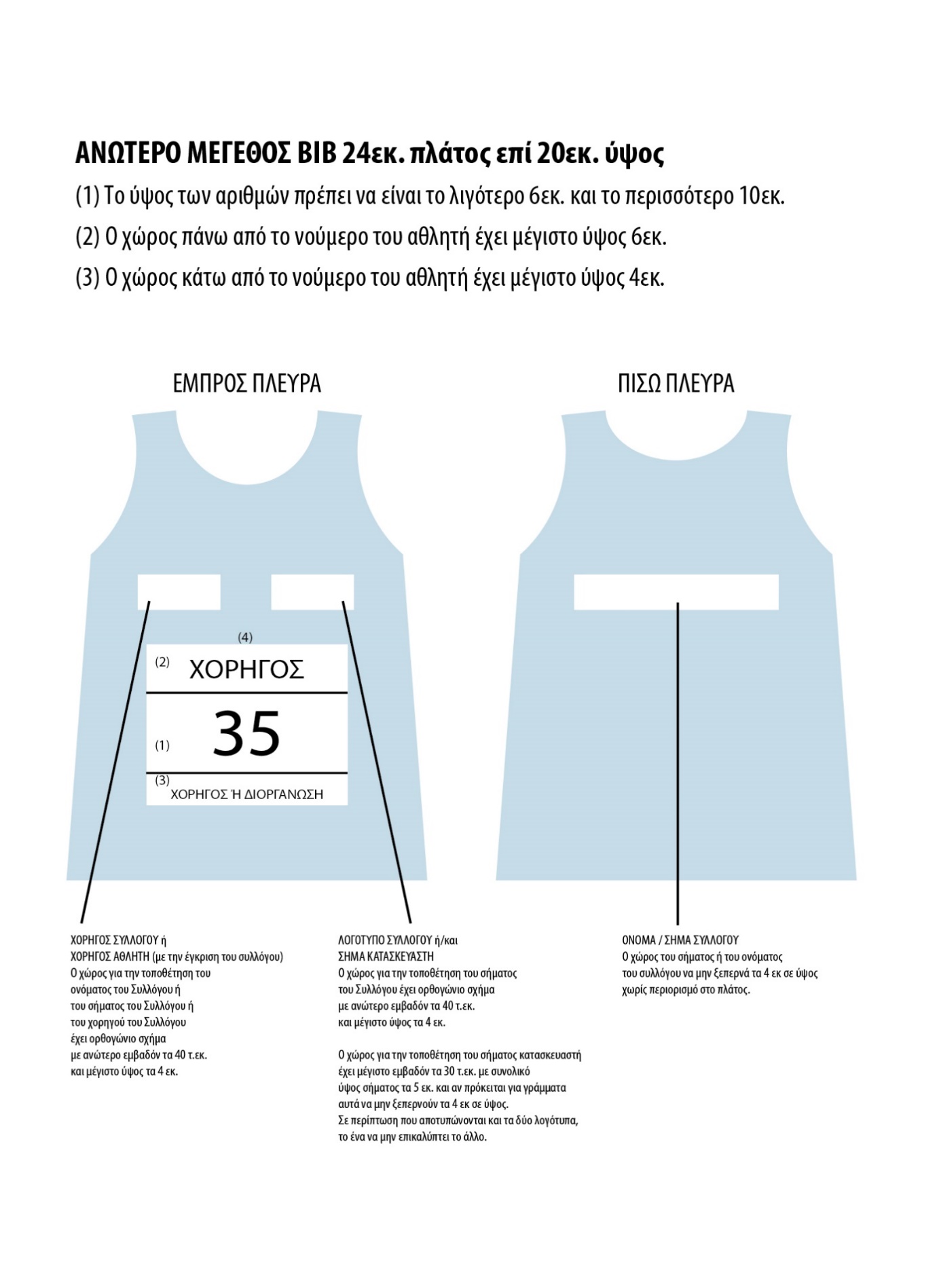 ΠΙΝΑΚΑΣ 2ΚΑΤΑΛΟΓΟΣ ΑΝΤΙΚΕΙΜΕΝΩΝ ΠΟΥ ΔΕΝ ΕΠΙΤΡΕΠΟΝΤΑΙ ΣΤΟΝ ΑΓΩΝΙΣΤΙΚΟ ΧΩΡΟΚινητά τηλέφωναMusic Players (MP3s, CD-players, iPod ή συναφή)Ράδιο δέκτες ή πομπούςΦωτογραφικές μηχανές ή βιντεοκάμερες Συστήματα αναπαραγωγής/εγγραφής βίντεο και κασετώνΣυσκευές υπολογιστώνΠαπούτσια με πάρα πολλά spikesΜεγάλου μεγέθους επιπλέον παπούτσιαΌργανα ρίψεων ή τμήματα οργάνωνΤαινία επικόλλησης, κιμωλία κ.λπ. για να μπαίνουν σημάδια (άλλα από αυτά που παρέχει η ΤΟΕ)Κάθε άλλο αντικείμενο θεωρείται ακατάλληλο από το προσωπικό της      Αίθουσας Κλήσης και τον Έφορο του αγωνίσματοςΑΝΔΡΩΝ:ΓΥΝΑΙΚΩΝ:4,40μ. – 4,60μ. – 4,80μ. – 4,95μ. – 5,05μ. στη συνέχεια ανά 10εκ. έως το 5,55μ. – 5,63μ. - 5,69μ. – 5,75μ. - 5,81 & στη συνέχεια ανά 5 εκ.3,45μ. - 3,65μ. – 3,80μ. – 3,95μ. - 4,05μ. – 4,15μ. – 4,25μ. - 4,35μ. – 4,40μ. & στη συνέχεια ανά 5 εκ.ΔιοργάνωσηA/U20/U18Γ/U20/U18Παγκόσμιο Πρωτάθλημα Ανοικτού Α-Γ5,80μ.4,70μ.Παγκόσμιο Πρωτάθλημα Κλειστού Στίβου5,81μ.4,75μ.Ευρωπαϊκό Πρωτάθλημα Α-Γ5,75μ.4,60μ.Παγκόσμιο Πρωτάθλημα U205,05μ.4,05μ.Ευρωπαϊκό U184,60μ.3,65μ.ΑΝΔΡΩΝ:ΓΥΝΑΙΚΩΝ:1,85μ. - 1,91μ. - 1,97μ. – 2,03μ. - 2.09μ. – 2.15μ. – 2.19μ. – 2.22μ. – 2.24μ. & στη συνέχεια ανά 2 εκ.1,65μ. – 1,69μ. - 1,73μ. - 1,76μ. - 1,79μ. – 1,81μ. & στη συνέχεια ανά 2 εκ.ΔιοργάνωσηA/U20/U18Γ/U20/U18Παγκόσμιο Πρωτάθλημα Ανοικτού Α-Γ2,33μ.1,96μ.Παγκόσμιο Πρωτάθλημα Κλειστού Στίβου2,34μ.1,97μ.Ευρωπαϊκό Πρωτάθλημα Α-Γ2,30μ.1,95μ.Παγκόσμιο Πρωτάθλημα U202,15μ.1,81μ.Ευρωπαϊκό U182,03μ.1,76μ.ΑγώνισμαΓΚΡΟΥΠΣυν. αριθμός συμμ. αθλητώνΑγώνισμαΓΚΡΟΥΠΣυν. αριθμός συμμ. αθλητών60μ.232Άλμα σε Μήκος222 (10+12)200μ.220Άλμα Τριπλούν112300μ.110400μ.220Άλμα Επί Κοντώ112800μ.116Άλμα σε Ύψος1121.500μ.2243.000μ.112Σφαιροβολία1153.000μ.  Βάδην / 5.000μ. Βάδην11260μ. Εμπόδια116ΑγώνισμαΔήλωση παρουσίαςσε Αίθουσα Κλήσης(τμήμα γραμματείας)*Ολοκλήρωση δηλώσεων& κλείσιμο πινακίου*Δρομικά αγωνίσματα1:151:00Οριζόντια Άλματα & Σφαιροβολία1:151:00Άλμα σε Ύψος & Άλμα επί Κοντώ1:301:15ΑγώνισμαΕίσοδοςσε ΣΕΦΕίσοδος σε προθερμαντήριοΔρομικά αγωνίσματα1:301:15Οριζόντια Άλματα & Σφαιροβολία1:301:15Άλμα σε Ύψος & Άλμα επί Κοντώ1:451:30ΩΡΑ ΕΝΑΡΞΗΣΑΓΩΝΙΣΜΑΚΑΤΗΓΟΡΙΑΠροκριματικός/Τελικός1η Περίοδος1η Περίοδος1η Περίοδος1η Περίοδος09:30Άλμα σε Μήκος*ΓΥΝΑΙΚΩΝ1ο Γκρουπ09:3060μ.ΑΝΔΡΩΝ1ο Γκρουπ09:4560μ.ΓΥΝΑΙΚΩΝ1ο Γκρουπ10:00ΣφαιροβολίαΚ18 ΑΝΔΡΩΝ10:00400μ.ΑΝΔΡΩΝ1ο Γκρουπ10:15400μ.ΓΥΝΑΙΚΩΝ1ο Γκρουπ10:30200μ.ΑΝΔΡΩΝ1ο Γκρουπ10:35Άλμα σε Μήκος*ΑΝΔΡΩΝ1ο Γκρουπ10:45200μ.ΓΥΝΑΙΚΩΝ1ο Γκρουπ11:051500μ.ΑΝΔΡΩΝ1ο Γκρουπ11:151500μ.ΓΥΝΑΙΚΩΝ1ο Γκρουπ2η Περίοδος2η Περίοδος2η Περίοδος2η Περίοδος12:003.000μ. ΒάδηνΓΥΝΑΙΚΩΝΤελικός12:00Άλμα ΤριπλούνΓΥΝΑΙΚΩΝΤελικός 12:00Άλμα σε ΎψοςΓΥΝΑΙΚΩΝΤελικός12:00Άλμα Επί ΚοντώΓΥΝΑΙΚΩΝΤελικός12:255.000μ. ΒάδηνΑΝΔΡΩΝΤελικός13:0060μ.ΑΝΔΡΩΝ2ο Γκρουπ13:1060μ.ΓΥΝΑΙΚΩΝ2ο Γκρουπ13:25800μ.ΑΝΔΡΩΝ2 Τελικές Σειρές13:30Άλμα ΤριπλούνΑΝΔΡΩΝΤελικός 13:30ΣφαιροβολίαΚ20 ΑΝΔΡΩΝΤελικός 13:45800μ.ΓΥΝΑΙΚΩΝ2 Τελικές Σειρές14:05300μ.ΑΝΔΡΩΝ2 Τελικές Σειρές14:20300μ.ΓΥΝΑΙΚΩΝ2 Τελικές Σειρές3η Περίοδος3η Περίοδος3η Περίοδος3η Περίοδος15:00ΣφαιροβολίαΓΥΝΑΙΚΩΝ Τελικός15:0060μ.ΑΝΔΡΩΝΤΕΛΙΚΟΣ15:1560μ.ΓΥΝΑΙΚΩΝΤΕΛΙΚΟΣ15:253.000μ.ΑΝΔΡΩΝΤελικός15:30Άλμα σε ΜήκοςΓΥΝΑΙΚΩΝ2ο Γκρουπ15:403.000μ.ΓΥΝΑΙΚΩΝΤελικός16:05200μ.ΑΝΔΡΩΝ2ο Γκρουπ16:20200μ.ΓΥΝΑΙΚΩΝ2ο Γκρουπ4η Περίοδος4η Περίοδος4η Περίοδος4η Περίοδος17:00Άλμα σε ΎψοςΑΝΔΡΩΝΤελικός17:30Άλμα Επί ΚοντώΑΝΔΡΩΝΤελικός17:301.500μ.ΑΝΔΡΩΝ2ο Γκρουπ17:401.500μ.ΓΥΝΑΙΚΩΝ2ο Γκρουπ17:55400μ.ΑΝΔΡΩΝ2ο Γκρουπ18:20400μ.ΓΥΝΑΙΚΩΝ2ο Γκρουπ18:25Άλμα σε ΜήκοςΑΝΔΡΩΝ2ο Γκρουπ18:30ΣφαιροβολίαΑΝΔΡΩΝΤελικός18:3560μ. με ΕμπόδιαΑΝΔΡΩΝ2 Τελικές Σειρές18:5060μ. με ΕμπόδιαΚ20 ΑΝΔΡΩΝ2 Τελικές Σειρές19:0560μ. με ΕμπόδιαΚ18 ΑΝΔΡΩΝ2 Τελικές Σειρές19:2560μ. με ΕμπόδιαΓΥΝΑΙΚΩΝ2 Τελικές Σειρές19:4060μ. με ΕμπόδιαΚ18 ΓΥΝΑΙΚΩΝ2 Τελικές Σειρές